** v prípade PO v súlade s výpisom z OR SR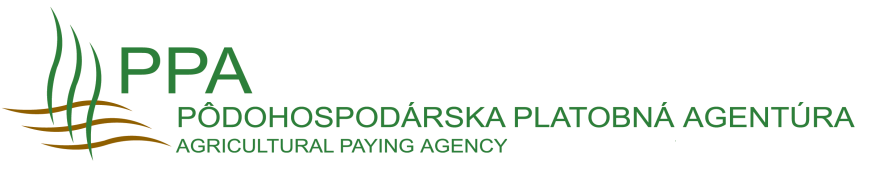 Príloha k žiadosti na opatrenie lesnícko-environmentálne a klimatické služby a ochrana lesov na rok 2020 - Zoznam lesných pozemkovPríloha k žiadosti na opatrenie lesnícko-environmentálne a klimatické služby a ochrana lesov na rok 2020 - Zoznam lesných pozemkovPríloha k žiadosti na opatrenie lesnícko-environmentálne a klimatické služby a ochrana lesov na rok 2020 - Zoznam lesných pozemkovPríloha k žiadosti na opatrenie lesnícko-environmentálne a klimatické služby a ochrana lesov na rok 2020 - Zoznam lesných pozemkovPríloha k žiadosti na opatrenie lesnícko-environmentálne a klimatické služby a ochrana lesov na rok 2020 - Zoznam lesných pozemkovPríloha k žiadosti na opatrenie lesnícko-environmentálne a klimatické služby a ochrana lesov na rok 2020 - Zoznam lesných pozemkovPríloha k žiadosti na opatrenie lesnícko-environmentálne a klimatické služby a ochrana lesov na rok 2020 - Zoznam lesných pozemkovK žiadosti s registračným číslomK žiadosti s registračným číslomK žiadosti s registračným číslomK žiadosti s registračným číslomPor. číslo riadkuNázov lesného celku (LC)Rok začiatku platnosti PSLKód PSLDielec- čísloČiastková plochaPorastová skupinaCelková   výmera dielca  (ha|ár)Lesnícko-environmentálne platby - operácia*Lesnícko-environmentálne platby - operácia*Lesnícko-environmentálne platby - operácia*Lesnícko-environmentálne platby - operácia*Výmera Lesnícko-environmentálnych operácií (ha|ár)Por. číslo riadkuNázov lesného celku (LC)Rok začiatku platnosti PSLKód PSLDielec- čísloČiastková plochaPorastová skupinaCelková   výmera dielca  (ha|ár)CHVÚÚEV 3ÚEV 3ÚEV 4ABCDEFGHIJJKLSumárna výmera obhospodarovanej  lesnej pôdy z predošlého listu:Sumárna výmera obhospodarovanej  lesnej pôdy z predošlého listu:Sumárna výmera obhospodarovanej  lesnej pôdy z predošlého listu:Sumárna výmera obhospodarovanej  lesnej pôdy z predošlého listu:Sumárna výmera obhospodarovanej  lesnej pôdy z predošlého listu:Sumárna výmera obhospodarovanej  lesnej pôdy z predošlého listu:Sumárna výmera obhospodarovanej  lesnej pôdy z predošlého listu:Sumárna výmera obhospodarovanej  lesnej pôdy z predošlého listu:Sumárna výmera obhospodarovanej  lesnej pôdy z predošlého listu:Sumárna výmera obhospodarovanej  lesnej pôdy z predošlého listu:Sumárna výmera obhospodarovanej  lesnej pôdy z predošlého listu:Sumárna výmera obhospodarovanej  lesnej pôdy z predošlého listu:Sumárna výmera obhospodarovanej  lesnej pôdy z predošlého listu:Celková plochaCelková plochaCelková plochaCelková plochaCelková plochaCelková plochaCHVÚ- Lesnícko-environmentálne a klimatické služby a ochranu lesov vo vyhlásených chránených vtáčích územiachCHVÚ- Lesnícko-environmentálne a klimatické služby a ochranu lesov vo vyhlásených chránených vtáčích územiachCHVÚ- Lesnícko-environmentálne a klimatické služby a ochranu lesov vo vyhlásených chránených vtáčích územiachÚEV-Lesnícko-environmentálne a klimatické služby a ochranu lesov v územiach európskeho významu vyhlásených za chránené; 3. a 4. stupeň ochranyÚEV-Lesnícko-environmentálne a klimatické služby a ochranu lesov v územiach európskeho významu vyhlásených za chránené; 3. a 4. stupeň ochranyÚEV-Lesnícko-environmentálne a klimatické služby a ochranu lesov v územiach európskeho významu vyhlásených za chránené; 3. a 4. stupeň ochrany* Označte príslušnú operáciu krížikom X* Označte príslušnú operáciu krížikom XDátumPodpis**G2List/